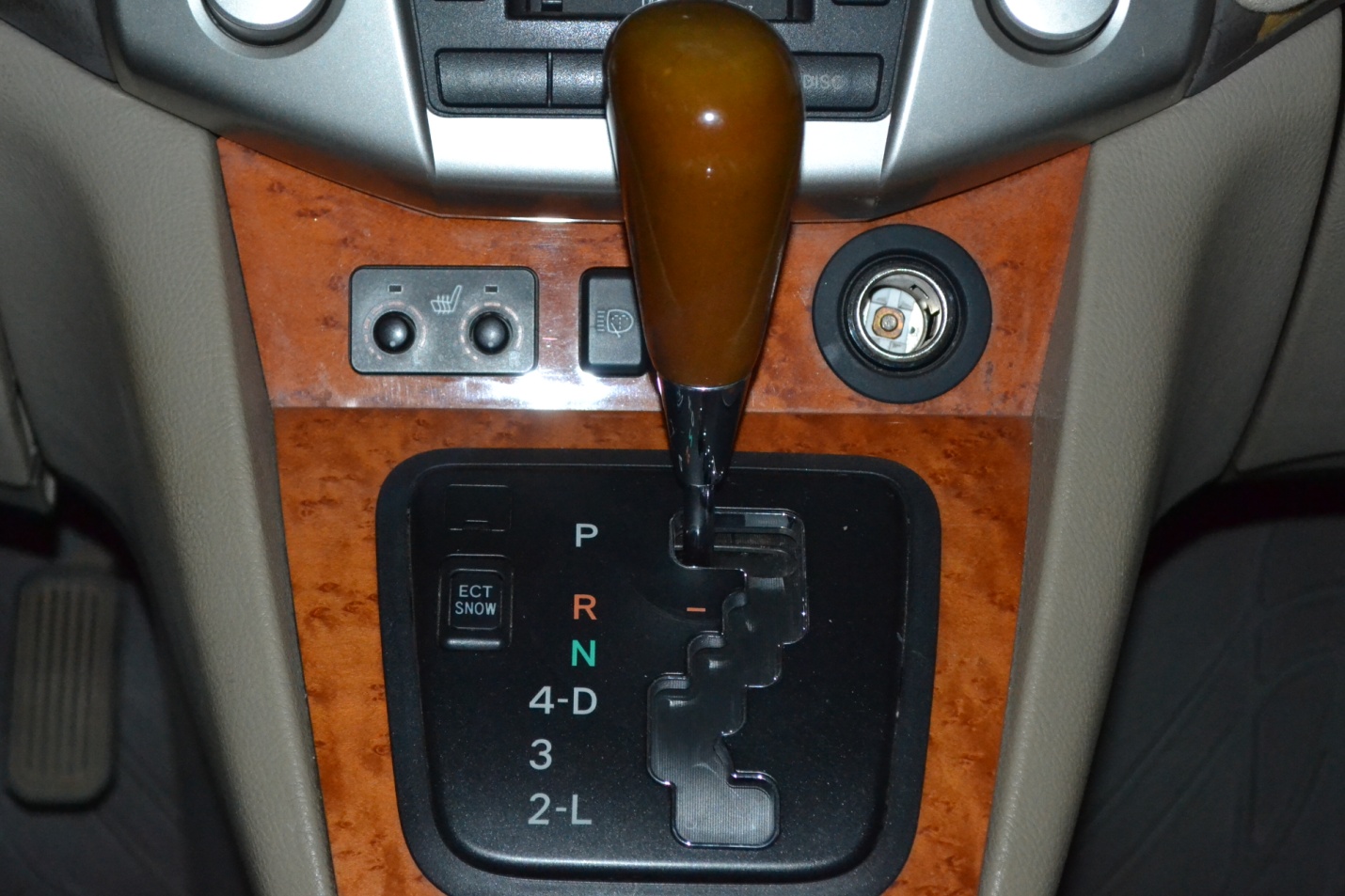 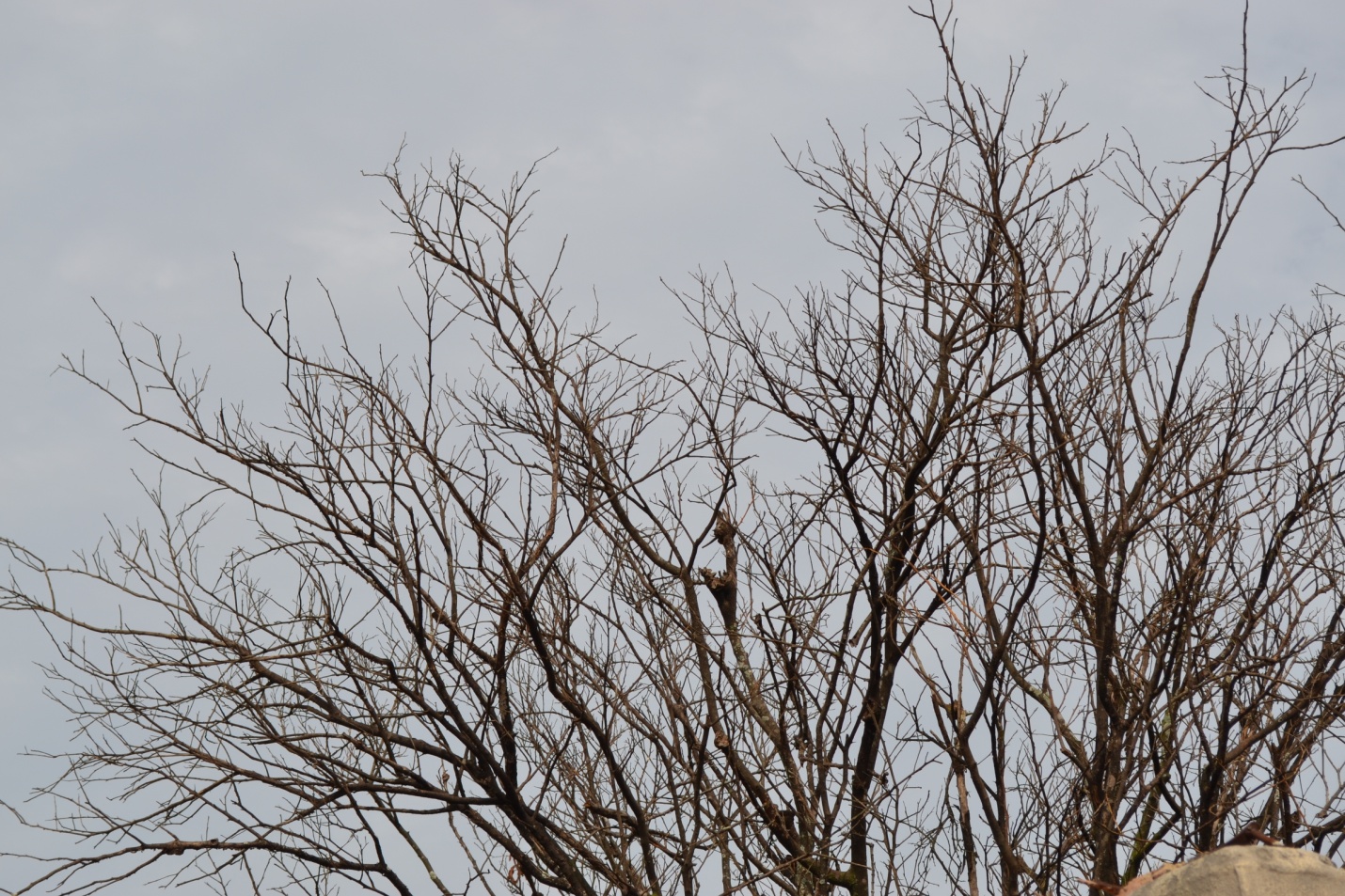 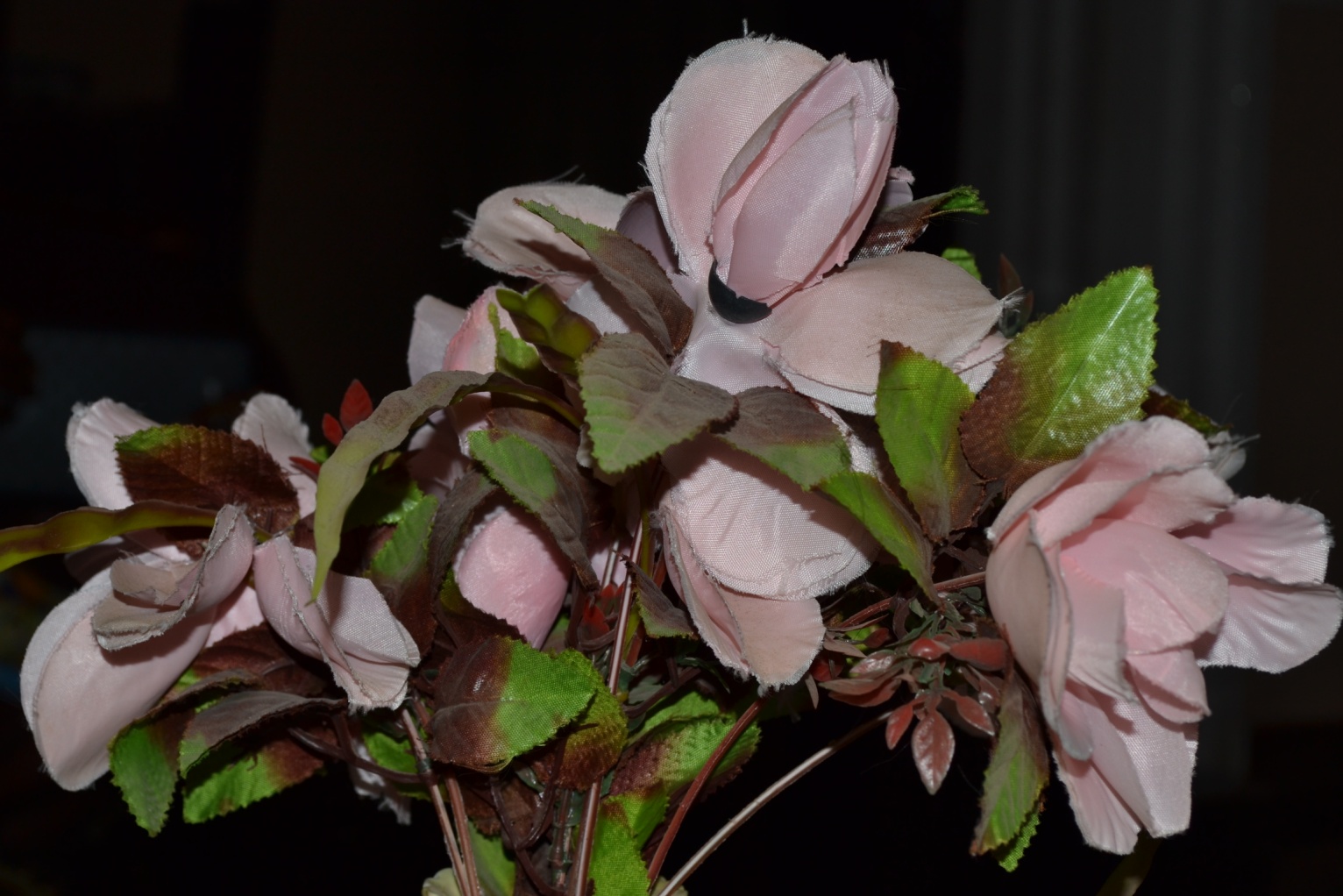 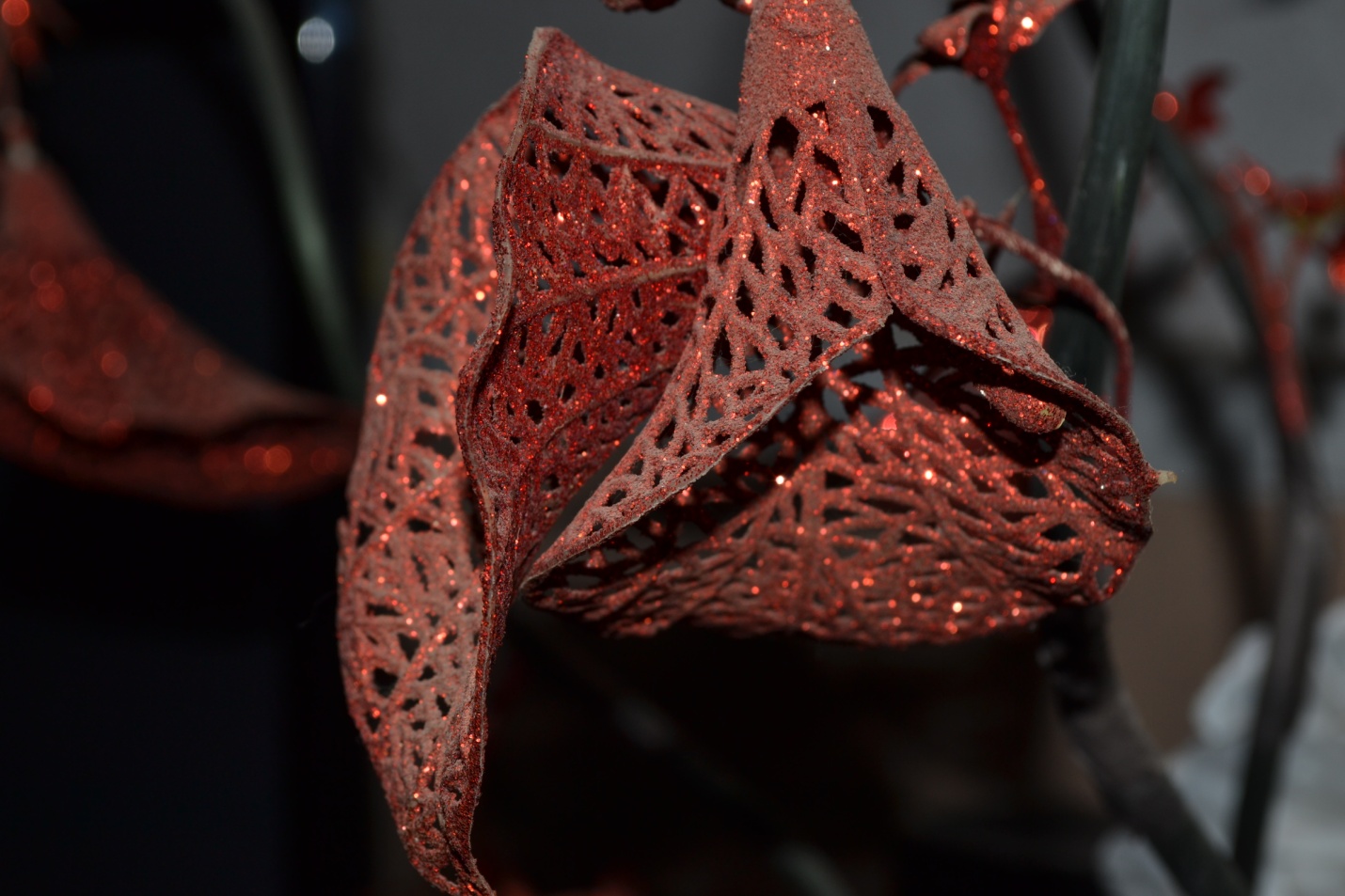 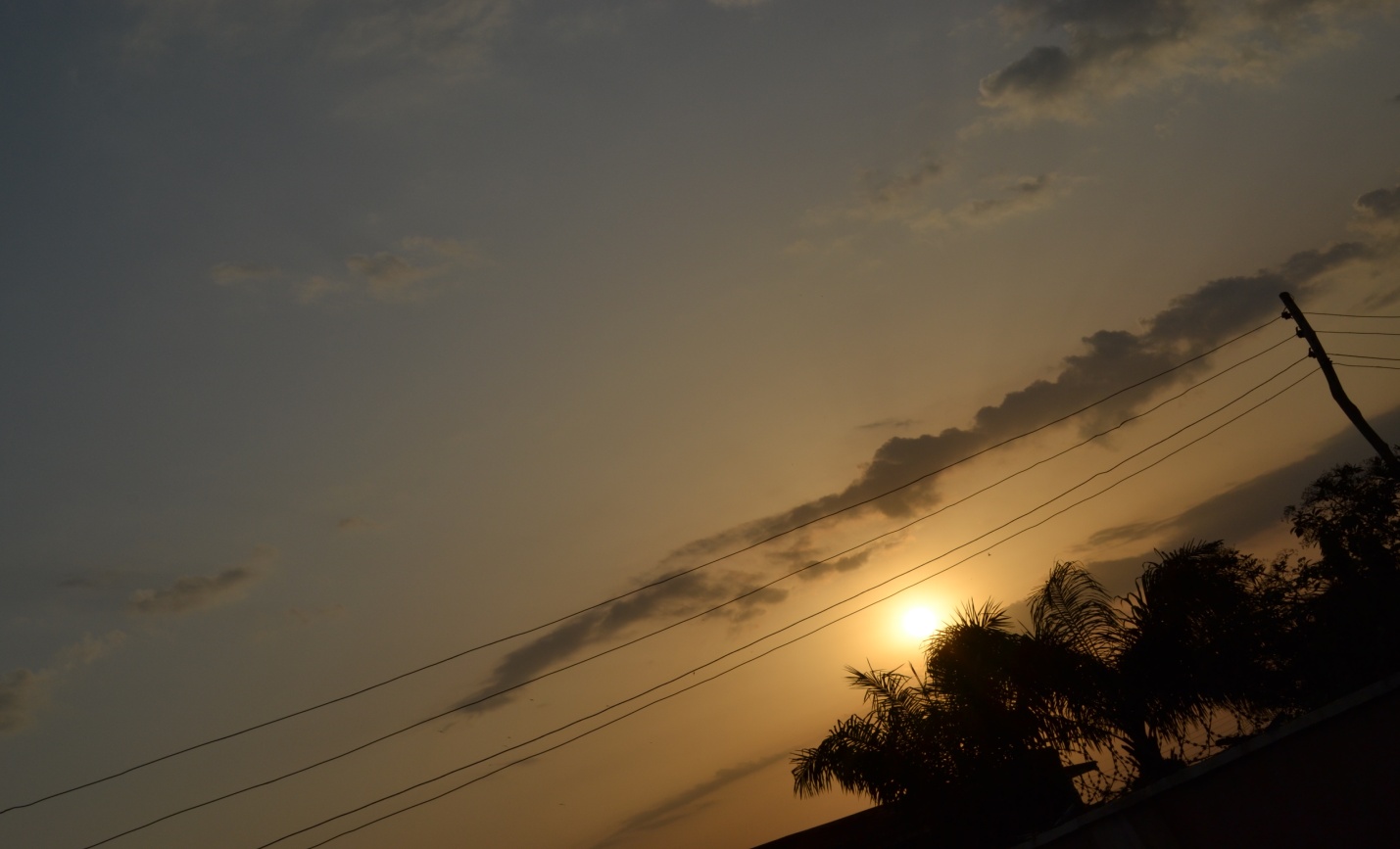 NATURE PHOTOGRAPHY OF THE SKY AT DAWN.